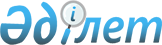 О внесении изменений в решение маслихата района имени Габита Мусрепова от 25 декабря 2015 года № 40-2 "О бюджете района имени Габита Мусрепова на 2016-2018 годы"Решение маслихата района имени Габита Мусрепова Северо-Казахстанской области от 25 февраля 2016 года № 43-1. Зарегистрировано Департаментом юстиции Северо-Казахстанской области 15 марта 2016 года № 3654
      В соответствии со статьями 106, 109 Бюджетного кодекса Республики Казахстан от 4 декабря 2008 года, подпунктом 1) пункта 1 статьи 6 Закона Республики Казахстан 23 января 2001 года "О местном государственном управлении и самоуправлении в Республике Казахстан", маслихат района имени Габита Мусрепова Северо-Казахстанской области РЕШИЛ:
      1. Внести в решение маслихата района имени Габита Мусрепова Северо-Казахстанской области от 25 декабря 2015 года № 40-2 "О бюджете района имени Габита Мусрепова на 2016-2018 годы" (зарегистрировано в Реестре государственной регистрации нормативных правовых актов под № 3536 от 11 января 2016 года, опубликовано в районных газетах от 1 февраля 2016 года "Есіл өңірі", от 1 февраля 2016 года "Новости Приишимья") следующие изменения: 
       пункт 1 изложить в следующей редакции:
      "1. Утвердить районный бюджет на 2016-2018 годы согласно приложениям 1, 2 и 3 соответственно, в том числе на 2016 год в следующих объемах: 
      1) доходы – 4 288 899 тысяч тенге, в том числе по:
      налоговым поступлениям – 993 748 тысяч тенге;
      неналоговым поступлениям – 8468 тысяч тенге;
      поступления от продажи основного капитала – 25 000 тысяч тенге;
      поступления трансфертов – 3 261 683 тысячи тенге; 
      2) затраты – 4 294 448,3 тысяч тенге; 
      3) чистое бюджетное кредитование – 54 450 тысяч тенге, в том числе:
      бюджетные кредиты – 73 174 тысячи тенге;      
      погашение бюджетных кредитов – 18 724 тысячи тенге; 
      4) сальдо по операциям с финансовыми активами – 0, в том числе:
      приобретение финансовых активов – 0;      
      5) дефицит (профицит) бюджета – - 59 999,3 тысяч тенге;
      6) финансирование дефицита (использование профицита) бюджета – 59 999,3 тысяч тенге:
      поступление займов – 73174 тысячи тенге;
      погашение займов – 18724 тысячи тенге;
      используемые остатки бюджетных средств – 5549,3 тысяч тенге.".
       Приложение 1 к указанному решению изложить в новой редакции, согласно приложению к настоящему решению (прилагается).
       2. Настоящее решение вводится в действие с 1 января 2016 года. Бюджет района имени Габита Мусрепова на 2016 год
					© 2012. РГП на ПХВ «Институт законодательства и правовой информации Республики Казахстан» Министерства юстиции Республики Казахстан
				
      Председатель
ХLIII сессии маслихата района
имени Габита Мусрепова
Северо-Казахстанской области

К. Мукажанова

      Секретарь маслихата района
имени Габита Мусрепова
Северо-Казахстанской области

Б. Искакова
Приложение к решению районного маслихата от 25 февраля 2016 года № 43-1Приложение 1 к решению районного маслихата от 25 декабря 2016 года № 40-2
Категория
Класс
Подкласс
Подкласс
Наименование
Сумма (тысяч тенге)
I. Доходы
4 288 899,0
1
0
0
0
Налоговые поступления
993 748,0
1
1
Индивидуальный подоходный налог
58 452,0
1
1
2
2
Индивидуальный подоходный налог с доходов, не облагаемых у источника выплат
58 452,0
1
3
Социальный налог
385 915,0
1
3
1
1
Социальный налог
385 915,0
1
4
0
0
Налоги на собственность
294 223,0
1
4
1
1
Налоги на имущество 
171 127,0
1
4
3
3
Земельный налог
21 530,0
1
4
4
4
Налог на транспортные средства 
90 566,0
1
4
5
5
Единый земельный налог
11 000,0
1
5
0
0
Внутренние налоги на товары, работы и услуги
249 158,0
1
5
2
2
Акцизы
5 000,0
1
5
3
3
Поступления за использование природных и других ресурсов
221 000,0
1
5
4
4
Сборы за ведения предпринимательской и профессиональной деятельности
23 158,0
1
8
0
0
Обязательные платежи, взымаемые за совершение юридически значимых действий и (или) выдачу документов уполномоченными на то государственными органами или должностными лицами
6 000,0
1
8
1
1
Государственная пошлина 
6 000,0
2
0
0
0
Неналоговые поступления
8 468,0
2
1
0
0
Доходы от государственной собственности
7 054,0
2
1
1
1
Поступление части чистого дохода коммунальных государственных предприятий
128,0
2
1
5
5
Доходы от аренды имущества, находящегося в государственной собственности
6 926,0
2
2
0
0
Поступления от реализации товаров (работ, услуг), государственными учреждениями, финансируемыми из государственного бюджета
110,0
2
2
1
1
Поступления от реализации товаров (работ, услуг), предоставляемых государственными учреждениями, финансируемыми из местного бюджета
110,0
2
4
0
0
Штрафы, пени, санкции, взыскания, налагаемые государственными учреждениями, финансируемыми из государственного бюджета, а также содержащимися и финансируемыми из бюджета (сметы расходов) Национального Банка Республики Казахстан 
238,0
2
4
1
1
Штрафы, пени, санкции, взыскания, налагаемые государственными учреждениями, финансируемыми из государственного бюджета, а также содержащимися и финансируемыми из бюджета (сметы расходов) Национального Банка Республики Казахстан, за исключением поступлений от организаций нефтяного сектора 
238,0
2
6
Прочие неналоговые поступления
1 066,0
2
6
1
1
Прочие неналоговые поступления
1 066,0
3
Поступления от продажи основного капитала
25 000,0
3
3
Продажа земли и нематериальных активов
25 000,0
3
3
1
1
Продажа земли 
25 000,0
4
0
0
0
Поступления трансфертов 
3 261 683,0
4
2
Трансферты из вышестоящих органов государственного управления
3 261 683,0
Функциональная группа
Функциональная подгруппа
Учреждение
Программа
Наименование
Сумма (тысяч тенге)
Функциональная группа
Функциональная подгруппа
Учреждение
Программа
Наименование
Сумма (тысяч тенге)
2.Затраты
4 294 448,3
Функциональная группа
Функциональная подгруппа
Учреждение
Программа
Наименование
Сумма (тысяч тенге)
01
Государственные услуги общего характера
384 188,0
Функциональная группа
Функциональная подгруппа
Учреждение
Программа
Наименование
Сумма (тысяч тенге)
1
Представительные, исполнительные и другие органы, выполняющие общие функции государственного управления
337 548,0
Функциональная группа
Функциональная подгруппа
Учреждение
Программа
Наименование
Сумма (тысяч тенге)
112
Аппарат маслихата района (города областного значения)
15 572,0
001
Услуги по обеспечению деятельности маслихата района (города областного значения)
15 572,0
122
Аппарат акима района (города областного значения)
94 687,0
001
Услуги по обеспечению деятельности акима района (города областного значения)
94 687,0
123
Аппарат акима района в городе, города районного значения, поселка, села, сельского округа
227 289,0
001
Услуги по обеспечению деятельности акима района в городе, города районного значения, поселка, села, сельского округа
227 149,0
022
Капитальные расходы государственного органа
140,0
2
Финансовая деятельность
1 352,0
459
Отдел экономики и финансов района (города областного значения)
1 352,0
003
Проведение оценки имущества в целях налогообложения
1 079,0
010
Приватизация, управление коммунальным имуществом, постприватизационная деятельность и регулирование споров, связанных с этим
273,0
9
Прочие государственные услуги общего характера
45 288,0
458
Отдел жилищно-коммунального хозяйства, пассажирского транспорта и автомобильных дорог района (города областного значения)
15 299,0
001
Услуги по реализации государственной политики на местном уровне в области жилищно-коммунального хозяйства, пассажирского транспорта и автомобильных дорог 
15 299,0
459
Отдел экономики и финансов района (города областного значения)
29 989,0
001
Услуги по реализации государственной политики в области формирования и развития экономической политики, государственного планирования, исполнения бюджета и управления коммунальной собственностью района (города областного значения)
29 989,0
02
Оборона
11 643,5
1
Военные нужды
8 834,5
122
Аппарат акима района (города областного значения)
8 834,5
005
Мероприятия в рамках исполнения всеобщей воинской обязанности
8 834,5
2
Организация работы по чрезвычайным ситуациям
2 809,0
122
Аппарат акима района (города областного значения)
2 809,0
006
Предупреждение и ликвидация чрезвычайных ситуаций масштаба района (города областного значения)
2 309,0
007
Мероприятия по профилактике и тушению степных пожаров районного (городского) масштаба, а также пожаров в населенных пунктах, в которых не созданы органы государственной противопожарной службы
500,0
03
Общественный порядок,

безопасность, правовая, судебная, 

уголовно-исполнительная деятельность
2 028,0
9
Прочие услуги в области общественного порядка и безопасности
2 028,0
458
Отдел жилищно-коммунального хозяйства, пассажирского транспорта и автомобильных дорог района (города областного значения)
2 028,0
021
Обеспечение безопасности дорожного движения в населенных пунктах
2 028,0
04
Образование
3 243 944,3
1
Дошкольное воспитание и обучение
234 135,3
464
Отдел образования района (города областного значения)
232 998,0
009
Обеспечение деятельности организаций дошкольного воспитания и обучения
109 327,0
040
Реализация государственного образовательного заказа в дошкольных организациях образования
123 671,0
472
Отдел строительства, архитектуры и градостроительства района (города областного значения)
1 137,3
037
Строительство и реконструкция объектов дошкольного воспитания и обучения
1 137,3
2
Начальное, основное среднее и общее среднее образование
2 909 344,0
464
Отдел образования района (города областного значения)
2 876 735,0
003
Общеобразовательное обучение
2 777 174,0
006
Дополнительное образование для детей 
99 561,0
465
Отдел физической культуры и спорта района (города областного значения)
32 609,0
017
Дополнительное образование для детей и юношества по спорту
32 609,0
9
Прочие услуги в области образования
100 465,0
464
Отдел образования района (города областного значения)
100 465,0
001
Услуги по реализации государственной политики на местном уровне в области образования 
15 112,0
005
Приобретение и доставка учебников, учебно-методических комплексов для государственных учреждений образования района (города областного значения)
18 000,0
015
Ежемесячная выплата денежных средств опекунам (попечителям) на содержание ребенка-сироты (детей-сирот), и ребенка (детей), оставшегося без попечения родителей
15 572,0
022
Выплата единовременных денежных средств казахстанским гражданам, усыновившим (удочерившим) ребенка (детей)-сироту и ребенка (детей), оставшегося без попечения родителей
638,0
029
Обследование психического здоровья детей и подростков и оказание психолого-медико-педагогической консультативной помощи населению
18 013,0
067
Капитальные расходы подведомственных государственных учреждений и организаций
33 130,0
06
Социальная помощь и социальное обеспечение
166 935,0
1
Социальное обеспечение
7 293,0
451
Отдел занятости и социальных программ района (города областного значения)
2 800,0
005
Государственная адресная социальная помощь
800,0
016
Государственные пособия на детей до 18 лет
2 000,0
464
Отдел образования района (города областного значения)
4 493,0
030
Содержание ребенка (детей), переданного патронатным воспитателям
4 493,0
2
Социальная помощь
132 064,0
451
Отдел занятости и социальных программ района (города областного значения)
132 064,0
002
Программа занятости
12 282,0
006
Оказание жилищной помощи
1 000,0
007
Социальная помощь отдельным категориям нуждающихся граждан по решениям местных представительных органов
12 010,0
010
Материальное обеспечение детей-инвалидов, воспитывающихся и обучающихся на дому
1 300,0
014
Оказание социальной помощи нуждающимся гражданам на дому
93 133,0
017
Обеспечение нуждающихся инвалидов обязательными гигиеническими средствами и предоставление услуг специалистами жестового языка, индивидуальными помощниками в соответствии с индивидуальной программой реабилитации инвалида
12 339,0
9
Прочие услуги в области социальной помощи и социального обеспечения
27 578,0
451
Отдел занятости и социальных программ района (города областного значения)
27 578,0
001
Услуги по реализации государственной политики на местном уровне в области обеспечения занятости и реализации социальных программ для населения
27 178,0
011
Оплата услуг по зачислению, выплате и доставке пособий и других социальных выплат
400,0
07
Жилищно-коммунальное хозяйство
39 688,5
1
Жилищное хозяйство
10 439,0
458
Отдел жилищно-коммунального хозяйства, пассажирского транспорта и автомобильных дорог района (города областного значения)
50,0
003
Организация сохранения государственного жилищного фонда
50,0
464
Отдел образования района (города областного значения)
7 988,0
026
Ремонт объектов в рамках развития городов и сельских населенных пунктов по Дорожной карте занятости 2020
7 988,0
472
Отдел строительства, архитектуры и градостроительства района (города областного значения)
2 401,0
072
Строительство служебного жилища, развитие инженерно-коммуникационной инфраструктуры и строительство, достройка общежитий для молодежи в рамках Дорожной карты занятости 2020
2 401,0
2
Коммунальное хозяйство
10 712,0
123
Аппарат акима района в городе, города районного значения, поселка, села, сельского округа
2 602,0
014
Организация водоснабжения населенных пунктов
2 602,0
458
Отдел жилищно-коммунального хозяйства, пассажирского транспорта и автомобильных дорог района (города областного значения)
8 110,0
029
Развитие системы водоснабжения и водоотведения
8 110,0
3
Благоустройство населенных пунктов
18 537,5
123
Аппарат акима района в городе, города районного значения, поселка, села, сельского округа
35,0
008
Освещение улиц населенных пунктов
35,0
458
Отдел жилищно-коммунального хозяйства, пассажирского транспорта и автомобильных дорог района (города областного значения)
18 502,5
015
Освещение улиц в населенных пунктах
15 922,5
016
Обеспечение санитарии населенных пунктов
1 423,0
017
Содержание мест захоронений и захоронение безродных
140,0
018
Благоустройство и озеленение населенных пунктов
1 017,0
08
Культура, спорт, туризм и информационное пространство
191 351,0
1
Деятельность в области культуры
81 114,0
123
Аппарат акима района в городе, города районного значения, поселка, села, сельского округа
41 980,0
006
Поддержка культурно-досуговой работы на местном уровне
41 980,0
455
Отдел культуры и развития языков района (города областного значения)
39 134,0
003
Поддержка культурно-досуговой работы
39 134,0
2
Спорт
14 420,0
465
Отдел физической культуры и спорта района (города областного значения)
14 420,0
001
Услуги по реализации государственной политики на местном уровне в сфере физической культуры и спорта
8 455,0
006
Проведение спортивных соревнований на районном (города областного значения) уровне
3 465,0
007
Подготовка и участие членов сборных команд района (города областного значения) по различным видам спорта на областных спортивных соревнованиях
2 500,0
3
Информационное пространство
68 196,0
455
Отдел культуры и развития языков района (города областного значения)
58 196,0
006
Функционирование районных (городских) библиотек
57 126,0
007
Развитие государственного языка и других языков народа Казахстана
1 070,0
456
Отдел внутренней политики района (города областного значения)
10 000,0
002
Услуги по проведению государственной информационной политики через газеты и журналы 
10 000,0
9
Прочие услуги по организации культуры, спорта, туризма и информационного пространства
27 621,0
455
Отдел культуры и развития языков района (города областного значения)
9 041,0
001
Услуги по реализации государственной политики на местном уровне в области развития языков и культуры
9 041,0
456
Отдел внутренней политики района (города областного значения)
18 580,0
001
Услуги по реализации государственной политики на местном уровне в области информации, укрепления государственности и формирования социального оптимизма граждан
12 613,0
003
Реализация мероприятий в сфере молодежной политики
5 967,0
10
Сельское, водное, лесное, рыбное хозяйство, особо охраняемые природные территории, охрана окружающей среды и животного мира, земельные отношения
111 422,0
1
Сельское хозяйство
63 503,0
459
Отдел экономики и финансов района (города областного значения)
12 745,0
099
Реализация мер по оказанию социальной поддержки специалистов 
12 745,0
462
Отдел сельского хозяйства района (города областного значения)
22 314,0
001
Услуги по реализации государственной политики на местном уровне в сфере сельского хозяйства и ветеринарии
22 314,0
473
Отдел ветеринарии района (города областного значения)
28 444,0
001
Услуги по реализации государственной политики на местном уровне в сфере сельского хозяйства и ветеринарии
22 686,0
006
Организация санитарного убоя больных животных
410,0
007
Организация отлова и уничтожения бродячих собак и кошек
2 463,0
008
Возмещение владельцам стоимости изымаемых и уничтожаемых больных животных, продуктов и сырья животного происхождения
1 685,0
010
Проведение мероприятий по идентификации сельскохозяйственных животных
1 200,0
6
Земельные отношения
10 085,0
463
Отдел земельных отношений района (города областного значения)
10 085,0
001
Услуги по реализации государственной политики в области регулирования земельных отношений на территории района (города областного значения)
10 085,0
9
Прочие услуги в области сельского, водного, лесного, рыбного хозяйства, охраны окружающей среды и земельных отношений
37 834,0
473
Отдел ветеринарии района (города областного значения)
37 834,0
011
Проведение противоэпизоотических мероприятий
37 834,0
11
Промышленность, архитектурная, градостроительная и строительная деятельность
9 326,7
2
Архитектурная, градостроительная и строительная деятельность
9 326,7
472
Отдел строительства, архитектуры и градостроительства района (города областного значения)
9 326,7
001
Услуги по реализации государственной политики на местном уровне в области строительства
9 326,7
12
Транспорт и коммуникации
63 451,0
1
Автомобильный транспорт
62 751,0
458
Отдел жилищно-коммунального хозяйства, пассажирского транспорта и автомобильных дорог района (города областного значения)
62 751,0
023
Обеспечение функционирования автомобильных дорог
12 405,0
045
Капитальный и средний ремонт автомобильных дорог районного значения и улиц населенных пунктов
50 346,0
9
Прочие услуги в сфере транспорта и коммуникаций
700,0
458
Отдел жилищно-коммунального хозяйства, пассажирского транспорта и автомобильных дорог района (города областного значения)
700,0
037
Субсидирование пассажирских перевозок по социально-значимым городским (сельским), пригородным и внутрирайонным сообщениям
700,0
13
Прочие
57 098,0
3
Поддержка предпринимательской деятельности и защита конкуренции
8 232,0
469
Отдел предпринимательства района (города областного значения)
8 232,0
001
Услуги по реализации государственной политики на местном уровне в области развития предпринимательства и промышленности 
8 232,0
9
Прочие
48 866,0
123
Аппарат акима района в городе, города районного значения, поселка, села, сельского округа
40 563,0
040
Реализация мер по содействию экономическому развитию регионов в рамках Программы "Развитие регионов"
40 563,0
459
Отдел экономики и финансов района (города областного значения)
8 303,0
012
Резерв местного исполнительного органа района (города областного значения) 
8 303,0
15
Трансферты
13 372,3
1
Трансферты
13 372,3
459
Отдел экономики и финансов района (города областного значения)
13 372,3
006
Возврат неиспользованных (недоиспользованных) целевых трансфертов
34,3
051
Трансферты органам местного самоуправления
13 338,0
3. Чистое бюджетное кредитование
54 450,0
Бюджетные кредиты
73 174,0
10
Сельское, водное, лесное, рыбное хозяйство, особо охраняемые природные территории, охрана окружающей среды и животного мира, земельные отношения
73 174,0
1
Сельское хозяйство
73 174,0
459
Отдел экономики и финансов района (города областного значения)
73 174,0
018
Бюджетные кредиты для реализации мер социальной поддержки специалистов
73 174,0
Категория
Класс
Под класс
Наименование
Сумма (тысяч тенге)
5
Погашение бюджетных кредитов
18 724,0
1
Погашение бюджетных кредитов
18 724,0
1
Погашение бюджетных кредитов, выданных из государственного бюджета
18 724,0
4. Сальдо по операциям с финансовыми активами
0,0
Приобретение финансовых активов
0,0
5. Дефицит (профицит) бюджета
-59 999,3
6. Финансирование дефицита (использование профицита) бюджета
59 999,3
7
Поступление займов
73 174,0
01
Внутренние государственные займы
73 174,0
2
Договоры займа
73 174,0
Функциональная 

 группа
Функциональная 

 подгруппа
Учреждение
Программа
Наименование
Сумма (тысяч тенге)
Функциональная 

 группа
Функциональная 

 подгруппа
Учреждение
Программа
Наименование
Сумма (тысяч тенге)
16
Погашение займов
18 724,0
Функциональная 

 группа
Функциональная 

 подгруппа
Учреждение
Программа
Наименование
Сумма (тысяч тенге)
459
Отдел экономики и финансов района (города областного значения)
18 724,0
Функциональная 

 группа
Функциональная 

 подгруппа
Учреждение
Программа
Наименование
Сумма (тысяч тенге)
005
Погашение долга местного исполнительного органа перед вышестоящим бюджетом
18 724,0
Функциональная 

 группа
Функциональная 

 подгруппа
Учреждение
Программа
Наименование
Сумма (тысяч тенге)
Категория
Класс
Подкласс
Наименование
Сумма (тысяч тенге)
8
Используемые остатки бюджетных средств
5 549,3
01
Остатки бюджетных средств
5 549,3
1
Свободные остатки бюджетных средств
5 549,3